H L Á Š E N Í   M Í S T N Í H O   R O Z H L A S U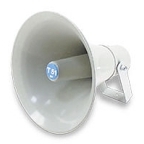 PÁTEK – 4. 8. 2017Milí spoluobčané.Přejeme vám hezké dopoledne.Poslechněte si hlášení.Prodejny C&A vyhlašují letní výprodej, který právě vrcholí. V termínu od 3. do 7. srpna mají na vše, co je ve výprodeji, další 50 % slevu. Prodejny C&A se těší na vaši návštěvu.Oznámení občanům: na obecním sídlišti probíhají stavební práce z důvodu rekonstrukce vodovodu, veřejného osvětlení, datových rozvodů a přeložky nízkého napětí (zahájeny 6/2017). V průběhu realizace může dojít k omezení dodávky vody a elektrické energie. Ztíženo je i parkování osobních vozidel. Prosíme nájemníky obecního sídliště o trpělivost a shovívavost.Plánovaný termín ukončení: 9 – 10/2017.